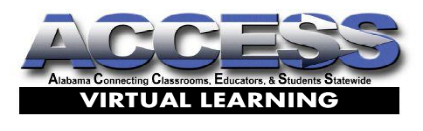 	ACCESS Web Based Instruction  (WBI) Courses Available Fall 2016 – Spring 2017	ENGLISH						MATHEMATICS                                      		ELECTIVESEnglish 9     (1)   CR, CA				   Algebra I  (1)   CR, CA			   	   Accounting  (1)   English 10   (1)   CR, CA				   Algebra IA   (1)   CR 				   Business Technology Applications (1)   English 11   (1)   CR, CA				   Algebra IB   (1)   CR				   Career Preparedness A & B  (1/2 each)   English 12   (1)   CR, CA				   Geometry  (1)  CR, CA				   Computer Programming I  (1) J   AP English Language/Composition  (1) SM  	  	   Geometry A  (1)  CR				   Content Textual Reading  (1/2)   AP English Literature/Composition (1) SM		   Geometry B  (1)  CR				   Creative Writing  (1/2 and 1)SOCIAL STUDIES                                                              	   Algebraic Connections  (1)  CR, CA		   Forestry  (1)					                    World History: 1500 to Present    (1)   CR, CA            	   Algebra II    (1)   CR, CA			   Global Studies  (1)   United States History I (10th)  (1)  CR, CA		   Algebra II w/Trig   (1)  CR, CA			   Journalism  (1/2)   United States History II (11th)  (1)  CR, CA		   Precalculus  (1)  CA			    	   Marine Science  (1)   Economics   (1/2) CR, CA				   AP Calculus AB   (1) J   SM			   Multicultural Workplaces: Korean  (1/2)   United States Government  (1/2) CR, CA		   AP Statistics   (1) J				   Nutrition and Wellness  (1/2)   AP United States History  (1) SM			FOREIGN LANGUAGES				   Personal Finance  (1/2)   AP Macroeconomics  (1/2)				   French I  (1)					   Psychology  (1/2)   AP U.S. Government and Politics  (1/2) SM		   French II  (1)					   Sociology  (1/2)SCIENCE					  	   French III  (1)				  	   Web Design I  (1)   Biology  (1)   CR, CA					   German I  (1)					   Web Design II  (1)   Physical Science  (1)  CR, CA	 			   German II  (1)					   Workforce Essentials  (1)   Chemistry  (1)  CR, CA				  	   German III  (1)				  	   AP Psychology  (1) SM   Physics  (1)  CA  					   Latin I  (1)					   AP Computer Science A  (1)  J  SM   Environmental Science (1)  CR, CA			   Latin II  (1)					   AP Art History  (1)   Forensic and Criminal Investigation  (1)		   Latin III  (1)					ARTS      AP Biology  (1)   SM					   Spanish I  (1)					   Arts Survey  (1/2)HEALTH	                              			   Spanish II  (1)					   Theatre Level I  (1)   Health Education  (1/2)				   Spanish III  (1)					 PHYSICAL EDUCATION   	                 					   Spanish IV  (1)					    L.I.F.E.  (18-week course for Block)  (1)CR – Available in Credit Recovery Model		  	   Mandarin Chinese I  (1)			    L.I.F.E.  (36-week course for Traditional)  (1)CA – Available in Credit Advancement Model                        Mandarin Chinese II  (1)      			                                                                                                                                                                              J – requires Java; Chromebooks do not meet minimum requirements for course.                                           The number in the (   ) is recommended credit                                                                                    SM – requires supplementary materials (school’s responsibility)Videoconferencing Instruction (VCI) CoursesACCESS Virtual Learning offers a variety of courses that are taught using the VCI method of delivery.  Go to accessdl.state.al.us for more information. 04/26/2016